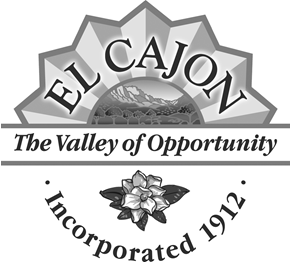 Notice of Intent to AdoptMITIGATED NEGATIVE DECLARATIONNOTICE: Pursuant to the provisions of the California Environmental Quality Act (CEQA-Public Resources Code, Section 21000 et seq.), the City of El Cajon has determined that the project referenced hereinafter will not have a significant effect on the environment provided that mitigation measures are implemented, an Environmental Impact Report is not required, and a Mitigated Negative Declaration has been prepared.PROJECT TITLE: Broadway Creek Restoration ProjectPROJECT LOCATION: The project site is a storm drain channel, generally located north of Broadway, south of Hart Drive, west of Victor Street, and east of Graves Avenue in the City of El Cajon. A portion of the project site is located in unincorporated County of San Diego PROJECT DESCRIPTION: The project proposes to rehabilitate the stream functions and address erosion within a 1,771 linear foot reach of an existing flood conveyance channel known as the Broadway Channel located within City right-of-way. The channel varies in width from 20 to 40 feet. The project consists of trash removal, removal of exotic and invasive plant material, restoration of the channel’s embankment contours and stabilization of the embankment with installation of articulated concreted blocks that would be buried and landscaped with native riparian and wetland plants. The goals of the project are to enhance water quality and beneficial uses and functions, and to improve long-standing erosion problems. Pursuant to Section 15072 of the California Environmental Quality Act, the subject site is not on any list enumerated under Section 65962.5 of the California Government Code as a contaminated site. PROJECT PROPONENT:	City of El Cajon Department of Public Works
200 Civic Center Way El Cajon, CA 92020LEAD AGENCY:  City of El Cajon Community Development Department, 200 Civic Center Way, El Cajon, CA 92020LEAD AGENCY CONTACT PERSON:	Melissa Devine, Planning Manager PUBLIC REVIEW PERIOD:Begins: March 4, 2021Ends: April 3, 2021PUBLIC HEARING: On or after April 27, 2021, the City Council will hold a public hearing to consider the proposed project. The Draft Mitigated Negative Declaration is available for public review at El Cajon City Hall at 200 Civic Center Way El Cajon, CA 92020 and on the City’s Web Page at https://www.cityofelcajon.us/your-government/departments/community-development/planning-group/current-development.  Pursuant to State CEQA Guidelines Section 15105, anyone interested in the draft Mitigated Negative Declaration or the project itself is invited to comment by written response on or before the close of business on April 3, 2021. Written comments should be addressed to: Melissa Devine, Planning Manager, Planning Division, City of El Cajon, 200 Civic Center Way, El Cajon, CA 92020; or by email to mdevine@cityofelcajon.us. 